　　宮城学院女子大学生涯学習センター　　大人のためのオープンキャンパス２０１９　　※ご記入いただいた個人情報は宮城学院女子大学生涯学習センターにて適切に管理させていただきます。　　　当センターの業務以外、ご本人の同意なしに個人情報を提供することはありません。（法令により開示を求められた場合を除く）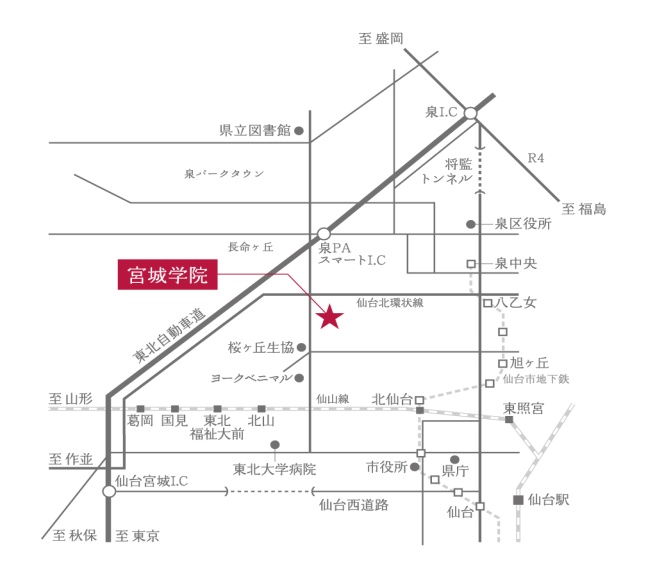 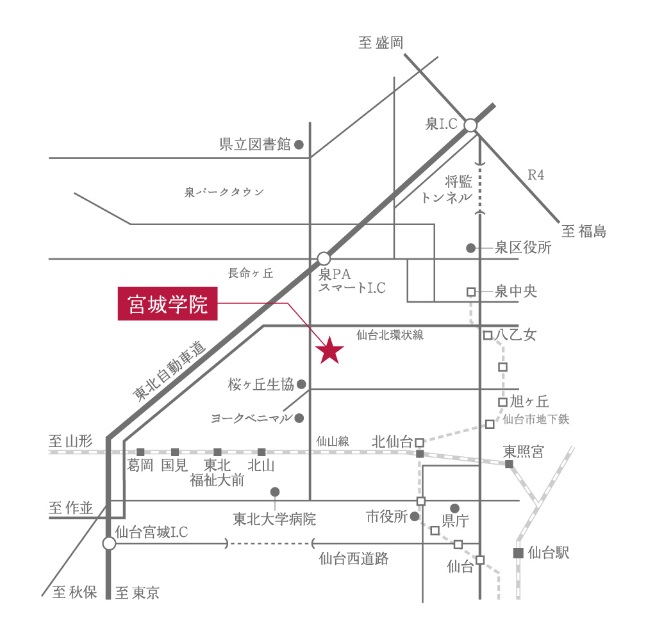 　◎FAXにてお申し込み　　　　　　　　　　　　　◎電話・メールにてお申し込み　　FAX：022－279－5873　　　　　　　　　　下記までご連絡ください〈お問い合わせ先〉宮城学院女子大学生涯学習センター（日・祝日・月曜休み）　　　電話：022－279－4341　／　　Email：　mgcenter@mgu.ac.jp氏　名（ふりがな）（ふりがな）男 ・ 女氏　名男 ・ 女住　所電話番号〒　　　　－　　　　　市区　　　　　町村〒　　　　－　　　　　市区　　　　　町村〒　　　　－　　　　　市区　　　　　町村住　所電話番号電話番号